Ústecký kraj ve spolupráci se Sdružením azylových domů v ČR si Vás dovoluje pozvat na konferenci„Specifické skupiny bezdomovců“Konference je zaměřena na činnost azylových domů a nízkoprahových denních center v Ústeckém kraji a je realizována v 
v rámci individuálního projektu Podpora sociálních služeb v Ústeckém krajistředa 5. listopadu 2014 od 10:00 do 15:00(Z organizačních důvodů je nutné Vaši účast potvrdit nejpozději do 3.11.2014 
na emailovou adresu: krpesova.j@kr-ustecky.cz (pí. Krpešová – tel. 475 657 432)Konferenční sál Krajského úřadu Ústeckého kraje, 2. patro (Velká Hradební 3118/48, 400 01 Ústí nad Labem)Šatna k dispozici.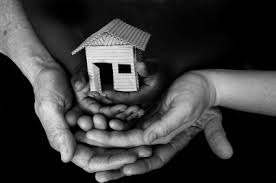 Program konference 9.30 – 10.00	Prezentace účastníků, coffe break (zajišťuje NDC Křesťanské společenství Jonáš)10.00 – 10.15	Zahájení konference a úvodní slovo zástupců Ústeckého kraje	(Mgr. Martin Klika - radní Ústeckého kraje, Ing. Petra Lafková - vedoucí odboru sociálních věcí Ústeckého kraje)10.15 – 10.25	Individuální projekt Podpora sociálních služeb v Ústeckém kraji	(Bc. Veronika Lejčková, vedoucí oddělení plánování a rozvoje sociálních služeb odboru sociálních věcí Ústeckého kraje)10.25 – 10.45	Realizace individuálního projektu očima NADĚJE, přínosy a rizika pro služby podporované v projektu	(Bc. Aleš Slavíček a Ivona Lodeová, Dis., Naděje)10.45 – 11.30	Příčiny vzniku bezdomovectví u mladých lidí	(Mgr. Ilja Hradecký, Sdružení azylových domů ČR)11.30 – 12.00	Přestávka na občerstvení  (zajišťuje NDC Křesťanské společenství Jonáš
v předsálí formou bufetu)12.00 – 12.45		Diskuze s lidmi bez domova	(Mgr. Ilja Hradecký, Sdružení azylových domů ČR)12.45 – 13.30	Nové trendy EU v pomoci bezdomovcům(Ing. Jiří Růžička, vyslanec Sdružení azylových domů ČR ve FEANTSA)13.30 – 14.15	Dlouhodobé bezdomovectví u seniorů(Mgr. Jan Vincenc, ředitel Domova Přístav, Armáda Spásy Ostrava)14.15 – 15.00	Diskuze, zakončení konference